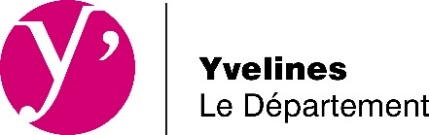 FORMULAIRE DE
 DEMANDE DE SUBVENTION Direction générale des ServicesDirection Générale Adjointe Développement et Aménagement Durable Direction Culture, Tourisme et SportService Sportsport@yvelines.frDISPOSITIF « INVESTISSEMENT SPORTIF D’AVENIR 2023-2025 »Attention ! Cette demande de subvention ne peut se faire que par téléprocédure via le Portail des subventions. Les formulaires manuscrits ne seront pas pris en compte.Le dispositif « Investissement sportif d’avenir » s’adresse aux collectivités territoriales, établissements publics, associations sportives agréées qui ont un besoin de matériels sportifs amortissables, de mener une étude technique ou des travaux au bénéfice de leurs usagers ou licenciés dans une logique de développement du sport pour tous.RENSEIGNEMENTS ADMINISTRATIFSCOLLECTIVITES/ASSOCIATIONS	NOM : 	ADRESSE: 	TELEPHONE :      COURRIEL: 	SITE WEB :	Pour les associations :	NOM-PRENOM DU PRESIDENT :      TELEPHONE DU PRESIDENT :     COURRIEL DU PRESIDENT : RESPONSABLE ADMINISTRATIF DU DOSSIER	NOM-PRENOM : 	FONCTION : 	TELEPHONE : 	COURRIEL :Type d’opérations (cocher la ou les cases correspondantes) : Matériel sportif amortissable et mutualisable : équipement sportif collectif permettant l’entraînement, l’échauffement, la récupération ou la rééducation des licenciés ; Matériel amortissable lié au rangement ou au transport des équipements sportifs : notamment racks de transport, chariots, malles ; Transport : véhicules collectifs permettant le déplacement sur des compétitions et/ou le transport de licenciés éloignés des sites d’entraînement ; Gestion de l’équipement sportif : notamment outils de réservation et de gestion des salles ; Aménagements et rénovations permettant une meilleure qualité d’usage et accessibilité de l’équipement ; Etudes techniques préalables à la modernisation, l’agrandissement, la rénovation d’équipements sportifs existants : études d’opportunité, juridique, administrative, financière, environnementale, architecturale.Faire une description succincte de la demande et joindre une note d’intention détaillant la nature du projet, sa pertinence par rapport aux objectifs du dispositif :Coût total HT et TTC :Montant de subvention sollicité : joindre un budget prévisionnel détaillé indiquant le plan de financement (dépenses et recettes à l’équilibre) HT et TTC ENGAGEMENT
Pour les associations :	Copie de la Publication au Journal Officiel de la constitution de l’association Statuts de l’associationComposition du Conseil d’administration et du BureauFiche INSEE-SIRETBilan moral et compte de résultats détaillés certifiés ou arrêtés de l’exercice précedentPour tous les demandeurs :Formulaire de demande de subvention complétéDemande écrite mentionnant le projet présenté et la somme demandée signée par une personne dûment habilitéeNote d’intention détaillant la nature du projet, sa pertinence par rapport aux objectifs des articles 1 et 7-4 du règlement du dispositif (cette note peut être intégrée à la demande écrite mentionnant le projet et la somme demandée)Attestation de non acquisition du matériel ou non commencement des travaux ou étudesBudget prévisionnel détaillé indiquant le plan de financement HT/TTC (financeurs et apports à l’opération)Devis du matériel, travaux ou études HT/TTCRIB  J’atteste de la complétude du dossier 
  J’atteste avoir pris connaissance du règlement du dispositif d’aide  Je certifie l’exactitude des renseignements indiqués dans le présent dossierDate                                  Nom et signature de la personne dûment habilitéeDEMANDE DE SUBVENTION